  (W46) – die Uhr, die Zeit  /  ساعت، وخت   [PA]   Höre dir die Sätze an (MP3) جملو ته غوږ شئ (MP3)es ist sechzehn Uhr vierzig  –  (16:40)es ist zehn [Minuten] nach halb fünfes ist zwanzig [Minuten] vor fünfدا شپاړس څښتن دی - (16:40)دا د نیم کال راهیسې لس دی [دقیقې]دا پنځه ځله دیes ist sechzehn Uhr fünfundvierzig  –  (16:45)es ist [eine] viertel [Stunde] vor fünfes ist drei viertel fünfدا شپاړس کلن دی - (16:45)دا [a] درې میاشتنی [پنځه ساعته]دا درې څلورمه برخه پنځه دهes ist zehn [Minuten] vor fünf (16:50)دا د پنځه (16:50) دمخه لس [16:50) ديes ist fünf [Minuten] vor fünf (16:55)دا پنځه دقیقې مخکې پنځه (16:55)es ist Punkt fünf Uhr es ist siebzehn Uhr (17:00)دا پنځه بجې دهدا دولس بجې (17:00)der Stundenzeigerder Minutenzeigerder Sekundenzeigerساعت ټکیدقیقه لاسد دوهم لاسPünktlichkeit ist die Höflichkeit der Könige(Sprichwort in Österreich)پدنګات د پاچاهانو محکمه ده(په اتریش کې ویل کیږي)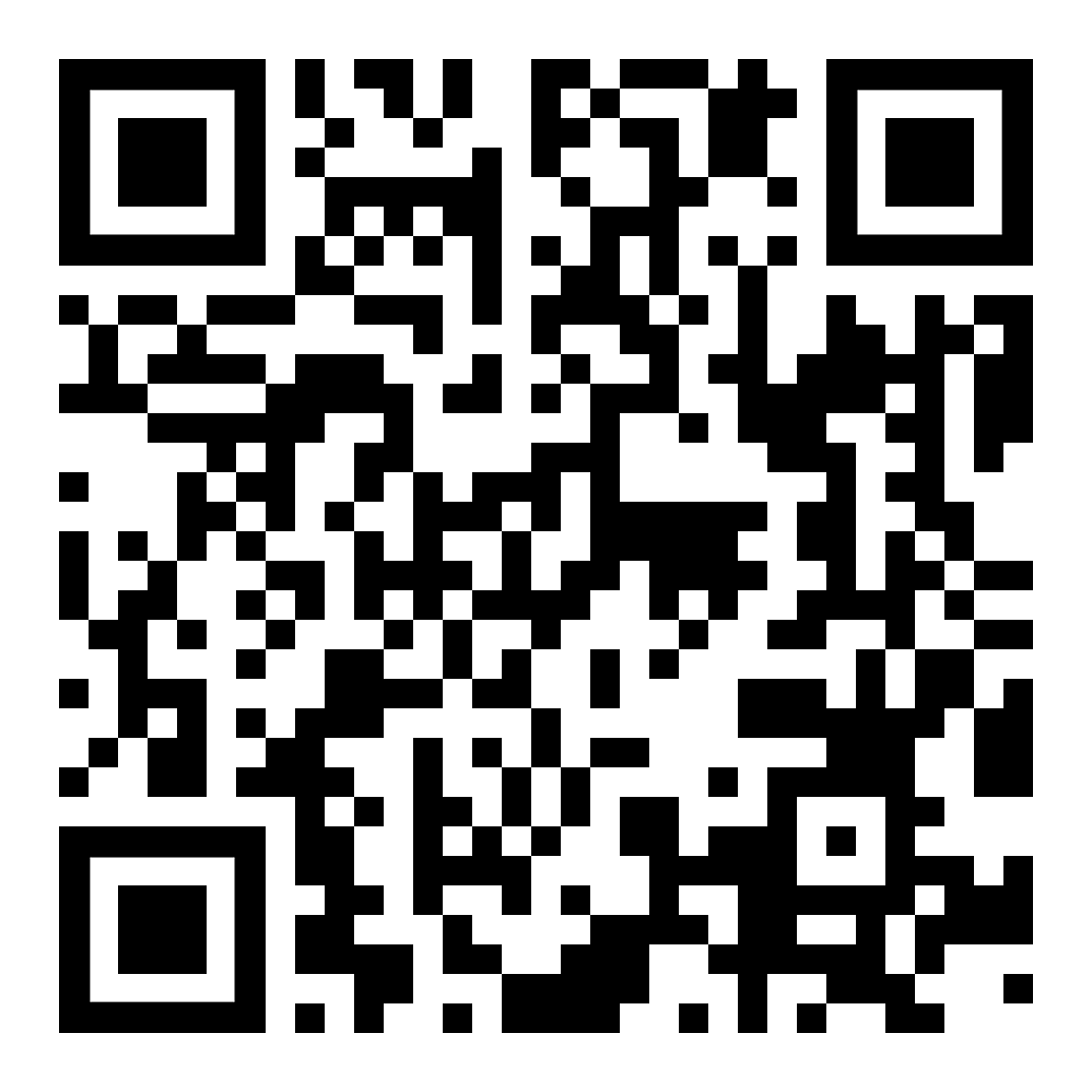 diese Seite   /  دا پاڼهhttps://www.kleine-deutsch-hilfe.at/W46_PA.htm په پاچټو کې د وخت نوم څه دی؟es ist sechzehn Uhr vierzig  –  (16:40)es ist zehn [Minuten] nach halb fünfes ist zwanzig [Minuten] vor fünfes ist sechzehn Uhr fünfundvierzig  –  (16:45)es ist [eine] viertel [Stunde] vor fünfes ist drei Viertel fünfes ist zehn [Minuten] vor fünf (16:50)es ist fünf [Minuten] vor fünf (16:55)es ist Punkt fünf Uhr es ist siebzehn Uhr (17:00)der Stundenzeigerder Minutenzeigerder SekundenzeigerPünktlichkeit ist die Höflichkeit der Könige(Sprichwort in Österreich)Wie heißt die Zeitangabe auf Deutsch?دا شپاړس څښتن دی - (16:40)دا د نیم کال راهیسې لس دی [دقیقې]دا پنځه ځله دیدا شپاړس کلن دی - (16:45)دا [a] درې میاشتنی [پنځه ساعته]دا درې څلورمه برخه پنځه دهدا د پنځه (16:50) دمخه لس [16:50) ديدا پنځه دقیقې مخکې پنځه (16:55)دا پنځه بجې دهدا دولس بجې (17:00)ساعت ټکیدقیقه لاسد دوهم لاسپدنګات د پاچاهانو محکمه ده(په اتریش کې ویل کیږي)